20η ΠΡΟΣΚΛΗΣΗ ΣΥΓΚΛΗΣΗΣ ΟΙΚΟΝΟΜΙΚΗΣ ΕΠΙΤΡΟΠΗΣΚαλείστε να προσέλθετε σε τακτική συνεδρίαση της Οικονομικής Επιτροπής, που θα διεξαχθεί στο Δημοτικό Κατάστημα την 08η του μηνός Ιουνίου έτους 2018, ημέρα Παρασκευή και ώρα 13:30 για την συζήτηση και λήψη αποφάσεων στα παρακάτω θέματα της ημερήσιας διάταξης, σύμφωνα με τις σχετικές διατάξεις του άρθρου 75 του Ν.3852/2010 (ΦΕΚ Α' 87) :1. Έγκριση δαπανών και δάθεση πιστώσεων για προμήθεια βιβλίων στη Δημοτική Βιβλιοθήκη2. Έγκριση δαπάνης και διάθεση πίστωσης ποσού 400,00€ (συμπεριλαμβανομένου του Φ.Π.Α.) για την προμήθεια ξύλινου πάγκου υποδοχής για τον ισόγειο χώρο του Πνευματικού Κέντρου του Δήμου Τρικκαίων "ΑΘΑΝΑΣΙΟΣ ΤΡΙΓΩΝΗΣ"3. Έγκριση δαπανών και διάθεση πιστώσεων  για προμήθεια ελαστικών  σε οχήματα της υπηρεσίας Καθαριότητας της Δ/νσης Επιχειρησιακού Έργου, οικονομικού έτους 20184. Έγκριση δαπανών και διάθεση πιστώσεων  για προμήθεια ελαστικών  σε οχήματα της Τεχνικής Υπηρεσίας της Δ/νσης Επιχειρησιακού Έργου, οικονομικού έτους 2018.5. Έγκριση δαπανών και διάθεση  πίστωσης  ποσού για την προμήθεια και εγκατάσταση παγκακίων για την κάλυψη αναγκών της Δ/νσης Επιχειρησιακού Έργου του Δήμου Τρικκαίων6. Έγκριση δαπανών και διάθεση πιστώσεων  για τη συντήρηση σηματοδοτών κόμβων αρμοδιότητας  Δήμου Τρικκαίων, οικονομικού έτους 20187. Έγκριση έκδοσης εντάλματος προπληρωμής στον τακτικό υπάλληλο του Δήμου Τρικκαίων, κ. Παππά Ευθύμιο  ποσού 1.130,00 € για πληρωμή εξόδων ΚΤΕΟ των οχημάτων του Δήμου Τρικκαίων8. Έγκριση δαπάνης και διάθεση πίστωσης συνολικού ποσού 2.450,00 ευρώ για την Συνδρομή της Αποδελτίωσης δημοσιευμάτων από εφημερίδες, περιοδικά  και ηλεκτρονικά μέσα καθώς και για την  σχετική άδεια πνευματικών δικαιωμάτων  από τον Οργανισμό  Συλλογικής Διαχείρισης Έργων του Λόγου  (ΟΣΔΕΛ),  για τις ανάγκες του Γραφείου Τύπου και του Γραφείου Δημάρχου του Δήμου Τρικκαίων9. Έγκριση δαπάνης και διάθεση πίστωσης ποσού 120,00 ευρώ για μετακίνηση υπαλλήλου της Διεύθυνσης Διοικητικών Υπηρεσιών στη Λάρισα, για την παρακολούθηση επιμορφωτικού προγράμματος του ΕΚΔΔΑ10. Έγκριση δαπάνης και διάθεση πίστωσης ποσού 250,00 ευρώ για μετακίνηση υπαλλήλου της Διεύθυνσης Διοικητικών Υπηρεσιών στην Αθήνα, για την παρακολούθηση εκπαιδευτικού προγράμματος καθώς και 480,00 € για την κάλυψη του κόστους επιμόρφωσης του εκπαιδευτικού προγράμματος11. Έγκριση δαπάνης και διάθεση πίστωσης για μετακίνηση υπαλλήλου του Τμήματος Πολιτισμού & Αθλητισμού στην Αθήνα12. Έγκριση δαπάνης και διάθεσης πίστωσης για μετακίνηση στη Γλασκώβη13. Λήψη απόφασης περί του ύψους της μηνιαίας οικονομικής εισφοράς (συνδρομή) του ΚΔΑΠ «Ο ΣΤΑΘΜΟΣ», του ΚΔΑΠ «ΤΟ ΦΡΟΥΡΙΟ» 1ου Δημοτικού Σχολείου», του ΚΔΑΠ «Η ΟΜΟΝΟΙΑ» 10ου Δημοτικού Σχολείου και του ΚΔΑΠ-ΜΕΑ «ΗΦΑΙΣΤΟΣ» Α΄ και Β΄ Βάρδια του Δήμου Τρικκαίων για το σχολικό έτος 2018-201914. Έγκριση δαπάνης & διάθεση πίστωσης ποσού 3.289,10€ για την υλοποίηση της Υπηρεσίας: «ΑΜΟΙΒΗ ΓΙΑ ΥΠΗΡΕΣΙΑ ΠΙΣΤΟΠΟΙΗΜΕΝΟΥ ΦΟΡΕΑ ΓΙΑ ΕΚΔΟΣΗ ΠΙΣΤΟΠΟΙΗΤΙΚΟΥ ΚΑΤΑΛΛΗΛΟΤΗΤΑΣ ΓΙΑ ΤΙΣ ΠΑΙΔΙΚΕΣ ΧΑΡΕΣ»15. Έγκριση Πρακτικού  2 της Επιτροπής διενέργειας του συνοπτικού  διαγωνισμού επιλογής αναδόχου για την κατασκευή του έργου «Αντιπλημμυρικά Έργα Ληθαίου Ποταμού»16. Έγκριση και διάθεση πίστωσης  για την αμοιβή των μελών της κριτικής επιτροπής αξιολόγησης του αρχιτεκτονικού διαγωνισμού προσχεδίων με τίτλο «Ανάπλαση της πλατείας Ηρώων Πολυτεχνείου και της πλατείας Εθνικής Αντίστασης της πόλης των Τρικάλων»17. Ανάκληση της αριθμ. 356/2018 ΑΟΕ με θέμα: Έγκριση δαπάνης & διάθεση πίστωσης ποσού 4.479,50 € για αμοιβή Ενεργειακού Επιθεωρητή18. Έγκριση όρων διακήρυξης δημοπρασίας δημοτικών εκτάσεων που βρίσκονται στην τοπική κοινότητα Ζηλευής για αγροτική χρήση (γεωργική-κτηνοτροφική)19. Έγκριση πρακτικού φανερής πλειοδοτικής δημοπρασίας για την εκμίσθωση δημοτικής έκτασης στην Τοπική κοινότητα  Μεγάλου Κεφαλοβρύσου του Δήμου Τρικκαίων για αγροτική χρήση (γεωργική- κτηνοτροφική)20. Έγκριση των όρων δημοπράτησης για την εκμίσθωση  δημοτικού καταστήματος- αναψυκτηρίου με τον περιβάλλοντα χώρο , που βρίσκεται στο πλατανόδασος στη θέση «Μπάτζιος της Τ.Κ Διαλεκτού21. Έγκριση του απο 23/12/2016 πληρεξουσίου Δημάρχου περί παροχής εντολής απί αγωγής Αποστόλου Αντωνοπούλου του Βασιλείου κατά του Δήμου Τρικκαίων22. Άσκηση εφέσεως κατά της αριθμ. 49/2018 απόφασης του Ειρηνοδικείου ΤρικάλωνΠίνακας Αποδεκτών	ΚΟΙΝΟΠΟΙΗΣΗ	ΤΑΚΤΙΚΑ ΜΕΛΗ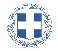 ΕΛΛΗΝΙΚΗ ΔΗΜΟΚΡΑΤΙΑ
ΝΟΜΟΣ ΤΡΙΚΑΛΩΝΔΗΜΟΣ ΤΡΙΚΚΑΙΩΝΔ/ΝΣΗ ΔΙΟΙΚΗΤΙΚΩΝ ΥΠΗΡΕΣΙΩΝΤΜΗΜΑ ΔΙΟΙΚΗΤΙΚΗΣ ΜΕΡΙΜΝΑΣΓραμματεία Οικονομικής ΕπιτροπήςΤρίκαλα, 31 Μαΐου 2018
Αριθ. Πρωτ. : 20128ΠΡΟΣ :  1.Τα μέλη της ΟικονομικήςΕπιτροπής (Πίνακας Αποδεκτών)(σε περίπτωση κωλύματος παρακαλείσθε να ενημερώσετε τον αναπληρωτή σας).κ. Τζιατζιάς Κωνσταντίνος Πρόεδρος Τ.Κ. Διαλεκτούκ. Αναγνώστου Βάιος Πρόεδρος Τ.Κ.  ΖηλευτήςΗ Πρόεδρος της Οικονομικής ΕπιτροπήςΕλένη Αυγέρου - ΚογιάννηΑντιδήμαρχοςΑυγέρου - Κογιάννη ΕλένηΣτουρνάρας ΓεώργιοςΠαζαΐτης ΔημήτριοςΑλεστά ΣοφίαΛεβέντη-Καρά ΕυθυμίαΚωτούλας ΙωάννηςΡόμπας ΧριστόφοροςΓκουγκουστάμος ΖήσηςΚαΐκης ΓεώργιοςΔήμαρχος & μέλη Εκτελεστικής ΕπιτροπήςΓενικός Γραμματέας  Δ.ΤρικκαίωνΑναπληρωματικά μέλη Ο.Ε. 